Internet Access Policy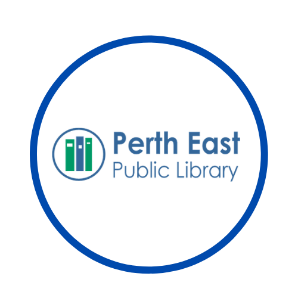 Statement of PurposeThe Perth East Public Library regards the Internet in the same way as its other information resources in accordance with its mission of serving Perth East's needs for information, lifelong learning, and leisure pursuits. The PEPL also supports the Canadian Library Association’s Position Statement on Internet Access (Appendix A).Computers are available free of charge to all library cardholders. Wireless access is available for users’ personal devices.The Perth East Public Library reserves the right to limit any use of the Internet services it provides, if that use deviates from what the Library intends.As with more traditional resources, the Library does not act in place of or in the absence of a parent. The Library is not responsible for enforcing any restrictions which a parent or guardian may place on a minor's use of this resource.The accuracy of the information obtained from the Internet is the responsibility of the producer/originator, not the Library. The Library does not monitor, and has no control over, the information accessed through the Internet and cannot be held responsible for its content.In addition to the general rules respecting use of the library, the Perth East Public Library Board prohibits the use of the Internet services it provides for any purpose which would contravene any statute or government regulation, or which might create civil liability by the user or the Library Board to any person. For example, the Ontario Human Rights Code prohibits certain forms of discrimination and harassment of other individuals or groups, and the Criminal Code includes prohibitions against child pornography, obscenity, hate literature, and literature for illicit drug use. An example of civil liability is the law of libel and slander. No effort has been made to be exhaustive in giving the above examples. Users are reminded that ignorance of the law is not an excuse.Use of Library workstations and Internet services provided by the Library is conditional on the user's agreement to observe this policy. By continuing to use these Internet services, the user indicates agreement to all requirements of this policy.Internet Filters:  The Perth East Public Library supports the 1997 Canadian Library Association’s Statement on Internet Access (See Appendix A).  The Library does not restrict access to information on any public computer with the use of filtering software.  Appendix AThe Canadian Library Association’s Position Statement on Public Access to Internet